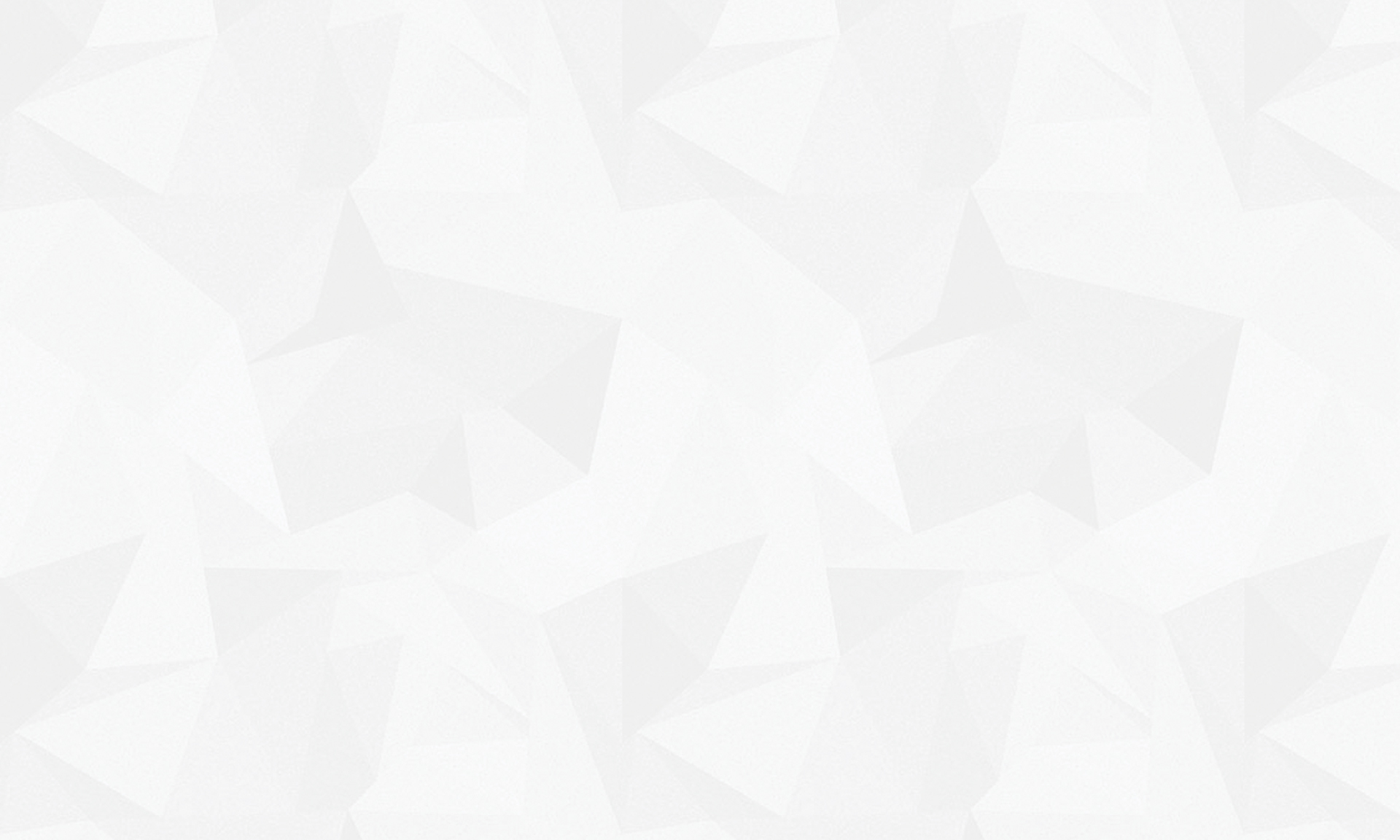 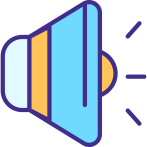 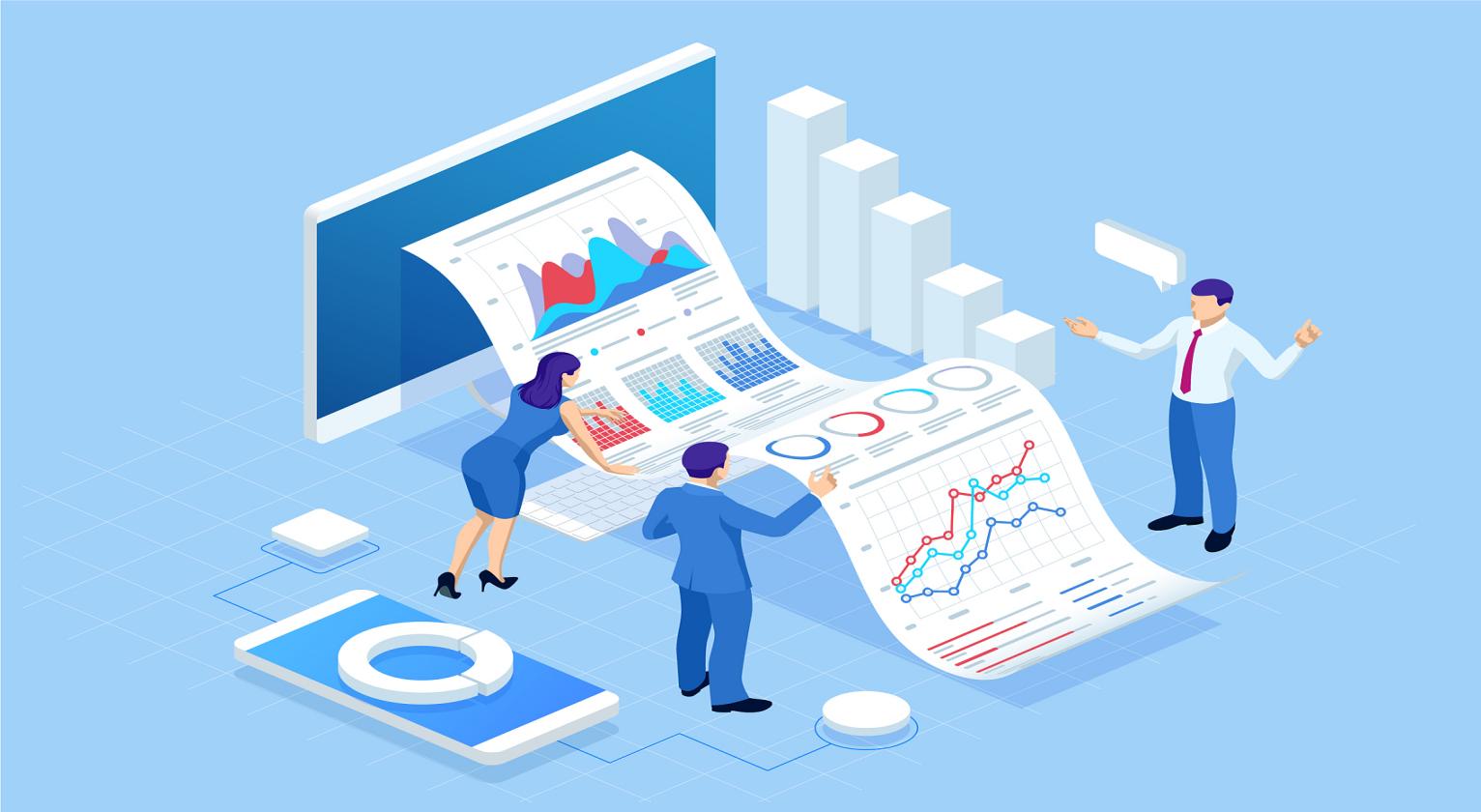 2021年度单位决算公开文本 廊坊市大厂回族自治县公安交通警察大队二〇二二年八月目    录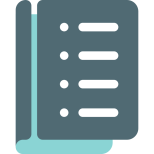 第一部分单位概况一、单位职责二、机构设置第二部分   2021年度单位决算报表第三部分2021年单位决算情况说明一、收入支出决算总体情况说明二、收入决算情况说明三、支出决算情况说明四、财政拨款收入支出决算总体情况说明五、一般公共预算“三公”经费支出决算情况说明六、预算绩效情况说明七、机关运行经费情况八、政府采购情况九、国有资产占用情况十、其他需要说明的情况第四部分名词解释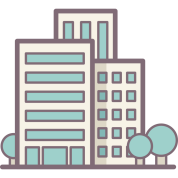  第一部分  单位概况一、单位职责（一）负责全县道路交通秩序管理。（二）负责全县道路交通事故处理与预防。（三）负责全县道路交通安全监督管理。（四）负责全县道路交通法制建设。（五）负责全县道路交通安全宣传。（六）负责全县道路交通指挥调度管理。（七）负责全县机动车管理。（八）负责全县驾驶人管理。（九）负责驾驶员科目一考试中心建设及管理。（十）负责交通管理装备与科技信息化管理。（十一）负责交警队伍建设与管理。（十二）承办县委、县政府和上级公安机关交办的其它工作。二、机构设置从决算编报单位构成看，纳入2021年度本单位决算汇编范围的独立核算单位（以下简称“单位”）共 1 个，具体情况如下：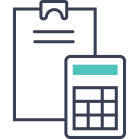     第二部分  2021年度单位决算表注：本年度无相关收入、支出及结转结余等情况，按要求以空表列示。							注：本年度无相关收入、支出及结转结余等情况，按要求以空表列示。注：本年度无相关收入、支出及结转结余等情况，按要求以空表列示。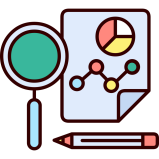     第三部分 2021年度单位决算情况说明一、收入支出决算总体情况说明本单位2021年度收、支总计0万元。与2020年度决算相比持平，主要原因是2020年度、2021年度无预算。二、收入决算情况说明本单位2021年度收入合计0万元，其中：财政拨款收入0万元，事业收入0万元，经营收入0万元，其他收入0万元。三、支出决算情况说明本单位2021年度支出合计0万元，其中：基本支出0万元，项目支出0万元，经营支出0万元。四、财政拨款收入支出决算总体情况说明（一）财政拨款收支与2020年度决算对比情况本单位2021年度财政拨款收支均为0万元，主要是2021年度无预算。（二）财政拨款收支与年初预算数对比情况本单位2021年度一般公共预算财政拨款收入0万元，本年支出0万元，主要原因为2021年度无预算。财政拨款支出决算结构情况。2021年度财政拨款支出0万元，主要原因为2021年度无预算。（四）一般公共预算基本支出决算情况说明2021年度财政拨款基本支出0万元，主要原因为2021年度无预算。五、一般公共预算“三公” 经费支出决算情况说明（一）“三公”经费财政拨款支出决算总体情况说明本单位2021年度“三公”经费财政拨款支出预算为0万元，支出决算为0元，主要是2021年度无预算。（二）“三公”经费财政拨款支出决算具体情况说明1.因公出国（境）费支出情况。本单位2021年因公出国（境）费支出0万元，主要是2021年度无预算。2.公务用车购置及运行维护费支出情况。本单位2021年公务用车购置及运行维护费支出0万元，主要是2021年度无预算。其中：公务用车购置费支出0万元：本单位2021年度公务用车购置量0辆，未发生“公务用车购置”经费支出。公务用车运行维护费支出0万元：本单位2021年度单位公务用车保有量0辆,未发生运行维护费经费支出。3.公务接待费支出情况。本单位2021年公务接待费支出0万元，主要是2021年度无预算。六、预算绩效情况说明（一）预算绩效管理工作开展情况根据预算绩效管理要求，本单位组织对2021年度一般公共预算项目支出全面开展绩效自评，其中，一级项目0个，二级项目0个，共涉及资金0万元，主要原因是本年度无预算，不存在项目支出。单位决算中项目绩效自评结果     本单位在今年单位决算公开中反映 0个项目绩效自评结果。单位评价项目绩效评价结果本单位不存在财政评价项目绩效。七、机关运行经费情况本单位2021年度机关运行经费支出0万元，比2020年度增加(减少）0万元，增长（降低）0.0%。主要原因是我单位省管资金不安排机关运行经费，所有经费地管列支。政府采购情况本单位2020年度财政拨款收、支总额0万元，无政府采购。九、国有资产占用情况截至2021年12月31日，本单位共有车辆1辆，比上年增加（减少）0辆，主要是本年无购置和报废。其中，副部（省）级及以上领导用车0辆，主要领导干部用车0辆，机要通信用车0辆，应急保障用车0辆，执法执勤用车1辆，特种专业技术用车0辆，离退休干部用车0辆，其他用车0辆。单位价值50万元以上通用设备0台（套），比上年增加（减少）0套，主要是本年无购置，单位价值100万元以上专用设备0台（套）比上年增加（减少）0套，主要是本年无购置。十、其他需要说明的情况 本单位2021年度未发生任何收、支及结转结余情况，故公开表全部以空表列示。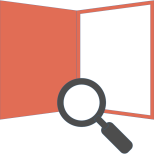 第四部分 相关名词解释（一）财政拨款收入：本年度从本级财政单位取得的财政拨款，包括一般公共预算财政拨款和政府性基金预算财政拨款。（二）事业收入：指事业单位开展专业业务活动及辅助活动所取得的收入。（三）其他收入：指除上述“财政拨款收入”“事业收入”“经营收入”等以外的收入。（四）用事业基金弥补收支差额：指事业单位在用当年的“财政拨款收入”“财政拨款结转和结余资金”“事业收入”“经营收入”“其他收入”不足以安排当年支出的情况下，使用以前年度积累的事业基金（事业单位当年收支相抵后按国家规定提取、用于弥补以后年度收支差额的基金）弥补本年度收支缺口的资金。（五）年初结转和结余：指以前年度尚未完成、结转到本年仍按原规定用途继续使用的资金，或项目已完成等产生的结余资金。（六）结余分配：指事业单位按照事业单位会计制度的规定从非财政补助结余中分配的事业基金和职工福利基金等。（七）年末结转和结余：指单位按有关规定结转到下年或以后年度继续使用的资金，或项目已完成等产生的结余资金。（八）基本支出：填列单位为保障机构正常运转、完成日常工作任务而发生的各项支出。（九）项目支出：填列单位为完成特定的行政工作任务或事业发展目标，在基本支出之外发生的各项支出（十）基本建设支出：填列由本级发展与改革部门集中安排的用于购置固定资产、战略性和应急性储备、土地和无形资产，以及购建基础设施、大型修缮所发生的一般公共预算财政拨款支出，不包括政府性基金、财政专户管理资金以及各类拼盘自筹资金等。（十一）其他资本性支出：填列由各级非发展与改革部门集中安排的用于购置固定资产、战备性和应急性储备、土地和无形资产，以及购建基础设施、大型修缮和财政支持企业更新改造所发生的支出。（十二）“三公”经费：指部门用财政拨款安排的因公出国（境）费、公务用车购置及运行费和公务接待费。其中，因公出国（境）费反映单位公务出国（境）的国际旅费、国外城市间交通费、住宿费、伙食费、培训费、公杂费等支出；公务用车购置及运行费反映单位公务用车购置支出（含车辆购置税、牌照费）及按规定保留的公务用车燃料费、维修费、过桥过路费、保险费、安全奖励费用等支出；公务接待费反映单位按规定开支的各类公务接待（含外宾接待）支出。（十三）其他交通费用：填列单位除公务用车运行维护费以外的其他交通费用。如公务交通补贴、租车费用、出租车费用，飞机、船舶等燃料费、维修费、保险费等。（十四）公务用车购置：填列单位公务用车车辆购置支出（含车辆购置税、牌照费）。（十五）其他交通工具购置：填列单位除公务用车外的其他各类交通工具（如船舶、飞机等）购置支出（含车辆购置税、牌照费）。（十六）机关运行经费：指为保障行政单位（包括参照公务员法管理的事业单位）运行用于购买货物和服务的各项资金，包括办公及印刷费、邮电费、差旅费、会议费、福利费、日常维修费、专用材料以及一般设备购置费、办公用房水电费、办公用房取暖费、办公用房物业管理费、公务用车运行维护费以及其他费用。（十七）经费形式:按照经费来源，可分为财政拨款、财政性资金基本保证、财政性资金定额或定项补助、财政性资金零补助四类序号单位名称单位基本性质经费形式1大厂回族自治县公安交通警察大队行政单位 财政拨款收入支出决算总表收入支出决算总表收入支出决算总表收入支出决算总表收入支出决算总表收入支出决算总表公开01表公开01表公开01表单位：廊坊市大厂回族自治县公安交通警察大队2021年度2021年度金额单位：万元金额单位：万元金额单位：万元收入收入收入支出支出支出项目行次金额项目行次金额栏次1栏次2一、一般公共预算财政拨款收入1一、一般公共服务支出32二、政府性基金预算财政拨款收入2二、外交支出33三、国有资本经营预算财政拨款收入3三、国防支出34四、上级补助收入4四、公共安全支出35五、事业收入5五、教育支出36六、经营收入6六、科学技术支出37七、附属单位上缴收入7七、文化旅游体育与传媒支出38八、其他收入8八、社会保障和就业支出399九、卫生健康支出4010十、节能环保支出4111十一、城乡社区支出4212十二、农林水支出4313十三、交通运输支出4414十四、资源勘探工业信息等支出4515十五、商业服务业等支出4616十六、金融支出4717十七、援助其他地区支出4818十八、自然资源海洋气象等支出4919十九、住房保障支出5020二十、粮油物资储备支出5121二十一、国有资本经营预算支出5222二十二、灾害防治及应急管理支出5323二十三、其他支出5424二十四、债务还本支出5525二十五、债务付息支出5626二十六、抗疫特别国债安排的支出57本年收入合计27本年支出合计58使用非财政拨款结余28结余分配59年初结转和结余29年末结转和结余603061总计31总计62注：本年度无相关收入、支出及结转结余等情况，按要求以空表列示。注：本年度无相关收入、支出及结转结余等情况，按要求以空表列示。注：本年度无相关收入、支出及结转结余等情况，按要求以空表列示。注：本年度无相关收入、支出及结转结余等情况，按要求以空表列示。注：本年度无相关收入、支出及结转结余等情况，按要求以空表列示。注：本年度无相关收入、支出及结转结余等情况，按要求以空表列示。收入决算表收入决算表收入决算表收入决算表收入决算表收入决算表收入决算表收入决算表收入决算表收入决算表收入决算表公开02表公开02表单位：廊坊市大厂回族自治县公安交通警察大队          2021年度单位：廊坊市大厂回族自治县公安交通警察大队          2021年度单位：廊坊市大厂回族自治县公安交通警察大队          2021年度单位：廊坊市大厂回族自治县公安交通警察大队          2021年度单位：廊坊市大厂回族自治县公安交通警察大队          2021年度单位：廊坊市大厂回族自治县公安交通警察大队          2021年度单位：廊坊市大厂回族自治县公安交通警察大队          2021年度单位：廊坊市大厂回族自治县公安交通警察大队          2021年度金额单位：万元金额单位：万元金额单位：万元项目项目项目项目本年收入合计财政拨款收入上级补助收入事业收入经营收入附属单位上缴收入其他收入功能分类科目编码功能分类科目编码功能分类科目编码科目名称本年收入合计财政拨款收入上级补助收入事业收入经营收入附属单位上缴收入其他收入功能分类科目编码功能分类科目编码功能分类科目编码科目名称本年收入合计财政拨款收入上级补助收入事业收入经营收入附属单位上缴收入其他收入功能分类科目编码功能分类科目编码功能分类科目编码科目名称本年收入合计财政拨款收入上级补助收入事业收入经营收入附属单位上缴收入其他收入栏次栏次栏次栏次1234567合计合计合计合计注：本年度无相关收入、支出及结转结余等情况，按要求以空表列示。注：本年度无相关收入、支出及结转结余等情况，按要求以空表列示。注：本年度无相关收入、支出及结转结余等情况，按要求以空表列示。注：本年度无相关收入、支出及结转结余等情况，按要求以空表列示。注：本年度无相关收入、支出及结转结余等情况，按要求以空表列示。注：本年度无相关收入、支出及结转结余等情况，按要求以空表列示。注：本年度无相关收入、支出及结转结余等情况，按要求以空表列示。注：本年度无相关收入、支出及结转结余等情况，按要求以空表列示。注：本年度无相关收入、支出及结转结余等情况，按要求以空表列示。注：本年度无相关收入、支出及结转结余等情况，按要求以空表列示。注：本年度无相关收入、支出及结转结余等情况，按要求以空表列示。支出决算表支出决算表支出决算表支出决算表支出决算表支出决算表支出决算表支出决算表支出决算表支出决算表公开03表单位：廊坊市大厂回族自治县公安交通警察大队         2021年度单位：廊坊市大厂回族自治县公安交通警察大队         2021年度单位：廊坊市大厂回族自治县公安交通警察大队         2021年度单位：廊坊市大厂回族自治县公安交通警察大队         2021年度单位：廊坊市大厂回族自治县公安交通警察大队         2021年度单位：廊坊市大厂回族自治县公安交通警察大队         2021年度单位：廊坊市大厂回族自治县公安交通警察大队         2021年度单位：廊坊市大厂回族自治县公安交通警察大队         2021年度金额单位：万元金额单位：万元项目项目项目项目本年支出合计基本支出项目支出上缴上级支出经营支出对附属单位补助支出功能分类科目编码功能分类科目编码功能分类科目编码科目名称本年支出合计基本支出项目支出上缴上级支出经营支出对附属单位补助支出功能分类科目编码功能分类科目编码功能分类科目编码科目名称本年支出合计基本支出项目支出上缴上级支出经营支出对附属单位补助支出功能分类科目编码功能分类科目编码功能分类科目编码科目名称本年支出合计基本支出项目支出上缴上级支出经营支出对附属单位补助支出栏次栏次栏次栏次123456合计合计合计合计注：本年度无相关收入、支出及结转结余等情况，按要求以空表列示。注：本年度无相关收入、支出及结转结余等情况，按要求以空表列示。注：本年度无相关收入、支出及结转结余等情况，按要求以空表列示。注：本年度无相关收入、支出及结转结余等情况，按要求以空表列示。注：本年度无相关收入、支出及结转结余等情况，按要求以空表列示。注：本年度无相关收入、支出及结转结余等情况，按要求以空表列示。注：本年度无相关收入、支出及结转结余等情况，按要求以空表列示。注：本年度无相关收入、支出及结转结余等情况，按要求以空表列示。注：本年度无相关收入、支出及结转结余等情况，按要求以空表列示。注：本年度无相关收入、支出及结转结余等情况，按要求以空表列示。财政拨款收入支出决算总表财政拨款收入支出决算总表财政拨款收入支出决算总表财政拨款收入支出决算总表财政拨款收入支出决算总表财政拨款收入支出决算总表财政拨款收入支出决算总表财政拨款收入支出决算总表财政拨款收入支出决算总表公开04表公开04表公开04表公开04表单位：廊坊市大厂回族自治县公安交通警察大队            2021年度单位：廊坊市大厂回族自治县公安交通警察大队            2021年度单位：廊坊市大厂回族自治县公安交通警察大队            2021年度单位：廊坊市大厂回族自治县公安交通警察大队            2021年度金额单位：万元金额单位：万元金额单位：万元金额单位：万元收入收入收入支     出支     出支     出支     出支     出支     出项目行次金额项目行次合计一般公共预算财政拨款政府性基金预算财政拨款国有资本经营预算财政拨款栏次1栏次2345一、一般公共预算财政拨款1一、一般公共服务支出33二、政府性基金预算财政拨款2二、外交支出34三、国有资本经营财政拨款3三、国防支出354四、公共安全支出365五、教育支出376六、科学技术支出387七、文化旅游体育与传媒支出398八、社会保障和就业支出409九、卫生健康支出4110十、节能环保支出4211十一、城乡社区支出4312十二、农林水支出4413十三、交通运输支出4514十四、资源勘探工业信息等支出4615十五、商业服务业等支出4716十六、金融支出4817十七、援助其他地区支出4918十八、自然资源海洋气象等支出5019十九、住房保障支出5120二十、粮油物资储备支出5221二十一、国有资本经营预算支出5322二十二、灾害防治及应急管理支出5423二十三、其他支出5524二十四、债务还本支出5625二十五、债务付息支出5726二十六、抗疫特别国债安排的支出58本年收入合计27本年支出合计59年初财政拨款结转和结余28年末财政拨款结转和结余60一般公共预算财政拨款2961政府性基金预算财政拨款3062国有资本经营预算财政拨款3163总计32总计64注：本年度无相关收入、支出及结转结余等情况，按要求以空表列示。		注：本年度无相关收入、支出及结转结余等情况，按要求以空表列示。		注：本年度无相关收入、支出及结转结余等情况，按要求以空表列示。		注：本年度无相关收入、支出及结转结余等情况，按要求以空表列示。		注：本年度无相关收入、支出及结转结余等情况，按要求以空表列示。		注：本年度无相关收入、支出及结转结余等情况，按要求以空表列示。		注：本年度无相关收入、支出及结转结余等情况，按要求以空表列示。		注：本年度无相关收入、支出及结转结余等情况，按要求以空表列示。		注：本年度无相关收入、支出及结转结余等情况，按要求以空表列示。		一般公共预算财政拨款支出决算表一般公共预算财政拨款支出决算表一般公共预算财政拨款支出决算表一般公共预算财政拨款支出决算表一般公共预算财政拨款支出决算表一般公共预算财政拨款支出决算表一般公共预算财政拨款支出决算表一般公共预算财政拨款支出决算表公开05表公开05表公开05表单位：廊坊市大厂回族自治县公安交通警察大队      2021年度单位：廊坊市大厂回族自治县公安交通警察大队      2021年度单位：廊坊市大厂回族自治县公安交通警察大队      2021年度单位：廊坊市大厂回族自治县公安交通警察大队      2021年度单位：廊坊市大厂回族自治县公安交通警察大队      2021年度金额单位：万元金额单位：万元金额单位：万元项目项目项目项目本年支出本年支出本年支出本年支出功能分类科目编码功能分类科目编码功能分类科目编码科目名称小计基本支出项目支出项目支出功能分类科目编码功能分类科目编码功能分类科目编码科目名称小计基本支出项目支出项目支出功能分类科目编码功能分类科目编码功能分类科目编码科目名称小计基本支出项目支出项目支出栏次栏次栏次栏次1233合计合计合计合计注：本年度无相关收入、支出及结转结余等情况，按要求以空表列示。注：本年度无相关收入、支出及结转结余等情况，按要求以空表列示。注：本年度无相关收入、支出及结转结余等情况，按要求以空表列示。注：本年度无相关收入、支出及结转结余等情况，按要求以空表列示。注：本年度无相关收入、支出及结转结余等情况，按要求以空表列示。注：本年度无相关收入、支出及结转结余等情况，按要求以空表列示。注：本年度无相关收入、支出及结转结余等情况，按要求以空表列示。注：本年度无相关收入、支出及结转结余等情况，按要求以空表列示。一般公共预算财政拨款基本支出决算明细表一般公共预算财政拨款基本支出决算明细表一般公共预算财政拨款基本支出决算明细表一般公共预算财政拨款基本支出决算明细表一般公共预算财政拨款基本支出决算明细表一般公共预算财政拨款基本支出决算明细表一般公共预算财政拨款基本支出决算明细表一般公共预算财政拨款基本支出决算明细表一般公共预算财政拨款基本支出决算明细表公开06表公开06表单位：廊坊市大厂回族自治县公安交通警察大队        2021年度单位：廊坊市大厂回族自治县公安交通警察大队        2021年度单位：廊坊市大厂回族自治县公安交通警察大队        2021年度单位：廊坊市大厂回族自治县公安交通警察大队        2021年度单位：廊坊市大厂回族自治县公安交通警察大队        2021年度金额单位：万元金额单位：万元人员经费人员经费人员经费公用经费公用经费公用经费公用经费公用经费公用经费科目编码科目名称决算数科目编码科目名称决算数科目编码科目名称决算数科目编码科目名称决算数科目编码科目名称决算数科目编码科目名称决算数301工资福利支出302商品和服务支出307债务利息及费用支出30101  基本工资30201  办公费30701  国内债务付息30102  津贴补贴30202  印刷费30702  国外债务付息30103  奖金30203  咨询费310资本性支出30106  伙食补助费30204  手续费31001  房屋建筑物购建30107  绩效工资30205  水费31002  办公设备购置30108  机关事业单位基本养老保险缴费30206  电费31003  专用设备购置30109  职业年金缴费30207  邮电费31005  基础设施建设30110  职工基本医疗保险缴费30208  取暖费31006  大型修缮30111  公务员医疗补助缴费30209  物业管理费31007  信息网络及软件购置更新30112  其他社会保障缴费30211  差旅费31008  物资储备30113  住房公积金30212  因公出国（境）费用31009  土地补偿30114  医疗费30213  维修（护）费31010  安置补助30199  其他工资福利支出30214  租赁费31011  地上附着物和青苗补偿303对个人和家庭的补助30215  会议费31012  拆迁补偿30301  离休费30216  培训费31013  公务用车购置30302  退休费  公务接待费31019  其他交通工具购置30303  退职（役）费30218  专用材料费31021  文物和陈列品购置30304  抚恤金30224  被装购置费31022  无形资产购置30305  生活补助30225  专用燃料费31099  其他资本性支出30306  救济费30226  劳务费399其他支出30307  医疗费补助30227  委托业务费39906  赠与30308  助学金30228  工会经费39907  国家赔偿费用支出30309  奖励金30229  福利费39908 对民间非营利组织和群众性自治组织补贴30310  个人农业生产补贴30231  公务用车运行维护费39999  其他支出30311  代缴社会保险费30239  其他交通费用30399  其他对个人和家庭的补助30240  税金及附加费用30299  其他商品和服务支出人员经费合计人员经费合计公用经费合计公用经费合计公用经费合计公用经费合计公用经费合计注：本年度无相关收入、支出及结转结余等情况，按要求以空表列示。注：本年度无相关收入、支出及结转结余等情况，按要求以空表列示。注：本年度无相关收入、支出及结转结余等情况，按要求以空表列示。注：本年度无相关收入、支出及结转结余等情况，按要求以空表列示。注：本年度无相关收入、支出及结转结余等情况，按要求以空表列示。注：本年度无相关收入、支出及结转结余等情况，按要求以空表列示。注：本年度无相关收入、支出及结转结余等情况，按要求以空表列示。注：本年度无相关收入、支出及结转结余等情况，按要求以空表列示。注：本年度无相关收入、支出及结转结余等情况，按要求以空表列示。一般公共预算财政拨款“三公”经费支出决算表一般公共预算财政拨款“三公”经费支出决算表一般公共预算财政拨款“三公”经费支出决算表一般公共预算财政拨款“三公”经费支出决算表一般公共预算财政拨款“三公”经费支出决算表一般公共预算财政拨款“三公”经费支出决算表公开07表单位：廊坊市大厂回族自治县公安交通警察大队        2021年度单位：廊坊市大厂回族自治县公安交通警察大队        2021年度单位：廊坊市大厂回族自治县公安交通警察大队        2021年度单位：廊坊市大厂回族自治县公安交通警察大队        2021年度金额单位：万元预算数预算数预算数预算数预算数预算数合计因公出国（境）费公务用车购置及运行费公务用车购置及运行费公务用车购置及运行费公务接待费合计因公出国（境）费小计公务用车购置费公务用车运行费公务接待费123456决算数决算数决算数决算数决算数决算数合计因公出国（境）费公务用车购置及运行费公务用车购置及运行费公务用车购置及运行费公务接待费合计因公出国（境）费小计公务用车购置费公务用车运行费公务接待费789101112政府性基金预算财政拨款收入支出决算表政府性基金预算财政拨款收入支出决算表政府性基金预算财政拨款收入支出决算表政府性基金预算财政拨款收入支出决算表政府性基金预算财政拨款收入支出决算表政府性基金预算财政拨款收入支出决算表政府性基金预算财政拨款收入支出决算表政府性基金预算财政拨款收入支出决算表政府性基金预算财政拨款收入支出决算表政府性基金预算财政拨款收入支出决算表公开08表公开08表单位：廊坊市大厂回族自治县公安交通警察大队       2021年度单位：廊坊市大厂回族自治县公安交通警察大队       2021年度单位：廊坊市大厂回族自治县公安交通警察大队       2021年度单位：廊坊市大厂回族自治县公安交通警察大队       2021年度单位：廊坊市大厂回族自治县公安交通警察大队       2021年度单位：廊坊市大厂回族自治县公安交通警察大队       2021年度单位：廊坊市大厂回族自治县公安交通警察大队       2021年度金额单位：万元金额单位：万元项目项目项目项目年初结转和结余本年收入本年支出本年支出本年支出年末结转和结余功能分类科目编码功能分类科目编码功能分类科目编码科目名称年初结转和结余本年收入小计基本支出项目支出年末结转和结余功能分类科目编码功能分类科目编码功能分类科目编码科目名称年初结转和结余本年收入小计基本支出项目支出年末结转和结余功能分类科目编码功能分类科目编码功能分类科目编码科目名称年初结转和结余本年收入小计基本支出项目支出年末结转和结余栏次栏次栏次栏次123456合计合计合计合计国有资本经营预算财政拨款支出决算表国有资本经营预算财政拨款支出决算表国有资本经营预算财政拨款支出决算表国有资本经营预算财政拨款支出决算表国有资本经营预算财政拨款支出决算表国有资本经营预算财政拨款支出决算表国有资本经营预算财政拨款支出决算表公开09表公开09表单位：廊坊市大厂回族自治县公安交通警察大队          2021年度单位：廊坊市大厂回族自治县公安交通警察大队          2021年度单位：廊坊市大厂回族自治县公安交通警察大队          2021年度单位：廊坊市大厂回族自治县公安交通警察大队          2021年度金额单位：万元金额单位：万元科目科目科目科目本年支出本年支出本年支出功能分类科目编码功能分类科目编码功能分类科目编码科目名称小计基本支出项目支出栏次栏次栏次栏次123合计合计合计合计